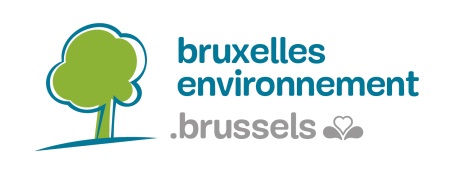 Inhoudsopgave1. InleidingHartelijk dank voor uw belangstelling voor het controlecertificaat voor grootkeukens. U kunt hier meer informatie over vinden in het document 'Controlecertificaat voor grootkeukens – verklarend document'Procedure voor de indiening van een kandidatuurStap 1: lees dit document om de haalbaarheid van het indienen van een dossier te beoordelen.Stap 2: u krijgt (desgewenst) begeleiding bij het invullen van uw dossier. Aarzel niet om contact op te nemen met de helpdesk via e-mail voor al uw vragen over het controlecertificaat voor grootkeukens.Stap 3: zodra uw dossier volledig is en ingediend bij Leefmilieu Brussel, wordt het gecontroleerd door een onafhankelijk controleorganisme. Dit controlesysteem versterkt de geloofwaardigheid van het systeem. Het organisme controleert het dossier en de bewijzen. Het bezoekt ook uw grootkeuken.Stap 4: als uit de auditresultaten blijkt dat uw grootkeuken een aanbod heeft dat voldoet aan de criteria van het Good Food Kantine-label, ontvangt u uw certificaat in de vorm van een verslag, samen met een lijst van de kantines waaraan u levert, met vermelding van welke kantines een voedselaanbod hebben dat potentieel in aanmerking komt voor het kantinelabel, dus welke kantines een voedselaanbod hebben dat al dan niet voldoet aan de verplichte criteria van het Good Food Kantine-label.Tegelijkertijd wordt een vooraf ingevuld kandidatuurdossier aangemaakt voor de kantines waaraan u levert. Dat zal de toegang tot het Good Food Kantine-label vergemakkelijken en zal op aanvraag via de Helpdesk van Leefmilieu Brussel beschikbaar zijn voor kantines die het Good Food Kantine-label willen verkrijgen.Stap 5: u kunt uw klanten informeren over dit certificaat en uitnodigen om contact op te nemen met Leefmilieu Brussel als ze het Good Food Kantine-label willen aanvragen.Hoe u het kandidatuurdossier en zijn bijlage invultNeem de tijd om het kandidatuurdossier zorgvuldig te lezen voordat u het invult, met behulp van het vademecum kantines. Antwoord zorgvuldig op alle vragen. Als u in meer dan een geval verkeert ('verschillen naargelang van de kantines waaraan u levert'), antwoordt u in de bijlage van het kandidatuurdossier op deze vraag. Het is belangrijk om in de bijlage de namen van de betrokken kantines te vermelden (ze kunnen worden gegroepeerd, bijvoorbeeld: 'gemeentescholen van Schaarbeek').Stuur het ingevulde kandidatuurdossier naar helpdeskkantine@leefmilieu.brussels.Vervolgens moet u, indien nodig met de hulp van de Helpdesk, een dossier samenstellen met alle bewijzen die in het document worden gevraagd. Na de ontvangst van uw kandidatuurdossier zult u een link naar een gedeelde map ontvangen, waar u de nodige bewijzen kunt indienen. De gevraagde bewijzen worden verstuurd als afzonderlijke bestanden met dezelfde nummering (X1, X2, Y1, Y2, ...) als de hierna vermelde criteria.Zodra dit dossier is volledig is en ingediend bij Leefmilieu Brussel, zal een onafhankelijk controleorganisme het onderzoeken en samen met u een audit van uw keuken plannen.Informatie over de verwerking van persoonsgegevensDoor uw deelname stemt u ermee in dat Leefmilieu Brussel uw gegevens verwerkt om u het controlecertificaat te kunnen toekennen. Uw gegevens worden bewaard zolang u over het certificaat beschikt.U kunt uw toestemming intrekken, uw gegevens bekijken, aanpassen en verwijderen door contact met ons op te nemen per e-mail (helpdeskkantine@leefmilieu.brussels) of per post (Leefmilieu Brussel, Kim Lebeau, Havenlaan 86C/3000, 1000 Brussel).
U kunt ook contact opnemen met de functionaris voor gegevensbescherming per e-mail (privacy@leefmilieu.brussels) of per post (Leefmilieu Brussel, Privacy, Havenlaan 86C/3000, 1000 Brussel).In voorkomend geval kunt u een klacht indienen bij de Gegevensbeschermingsautoriteit (Drukpersstraat 35, 1000 Brussel).Gelieve een scan toe te voegen van deze pagina, ondertekend door de contactpersoon van het project.2. Contactgegevens van de organisatie en de verantwoordelijke voor het dossier en de verbintenissen3. Beschrijving van de grootkeukenX. Wettelijke verplichtingenLet op: de bewijzen worden verstuurd als afzonderlijke bestanden met dezelfde nummering (X1, X2, X3) als de wettelijke verplichtingen.Y. Verplichte criteriaOpmerking: de bewijzen worden verstuurd als afzonderlijke bestanden met dezelfde nummering (Y1, Y2, ...) als de verplichte criteria in de onderstaande tabel.Optionele criteria Opmerking: de bewijzen worden verstuurd als afzonderlijke bestanden met dezelfde nummering (A1, A2, B3, C4, ...) als de optionele criteriaMilieucriteria B. Criteria van voedselverspillingC. Criteria voor een evenwichtige maaltijd D. Criteria voor dranken en desserts E. Aanvullende criteriaVerantwoordelijke voor het dossierNaam: E-mail: Telefoon: Datum: Handtekening van de verantwoordelijke:Naam van de grootkeuken: Naam van het cateringbedrijf (als de grootkeuken wordt beheerd door een cateringbedrijf): Adres van de grootkeuken: Naam van de directie: E-mail van de directie: Telefoon van de directie: Handtekening van de directie:Beheerder van de grootkeukenNaam: E-mail: Telefoon: Handtekening van de beheerder van de grootkeuken:Verbintenissen van de grootkeuken Ik verbind mij ertoe om de controleur alle gevraagde bewijsstukken te verstrekken, tijdens en na de controle van mijn grootkeuken. Ik verbind mij ertoe om tijdens de volledige geldigheidsduur van het certificaat beschikbaar te blijven en alle documenten te bezorgen die worden gevraagd door Leefmilieu Brussel en/of de controleur. Ik verbind mij ertoe de onderstaande communicatieregels na te leven.Communicatie over het controlecertificaatHet controlecertificaat is geen label. De grootkeuken mag dus niet in die zin communiceren, op straffe van de intrekking van dit certificaat.De grootkeuken mag het behalen van het certificaat echter wel meedelen aan de Brusselse kantines waaraan ze levert. De communicatie mag niet ambivalent zijn: er moet duidelijk worden uitgelegd dat dit geen label is, dat het niet betekent dat de grootkeuken of de keukens waaraan de grootkeuken levert over het Good Food-label beschikken, of zelfs dat het voedselaanbod in de kantines het Good Food Kantine-label heeft. De grootkeuken moet de kantines die dit wensen, uitnodigen om na te gaan of ze in aanmerking komen voor het Good Food Kantine-label (per e-mail naar de helpdesk). In de communicatie moet ook worden vermeld dat dit certificaat het verkrijgen van het kantinelabel vergemakkelijkt.U zult een template voor de communicatie ontvangen. Leefmilieu Brussel zal ook proactief kantines waaraan u levert en die in aanmerking komen voor het label benaderen.Handtekening van de verantwoordelijke	Handtekening van de directieVragenAntwoordenAntwoordenAan welk type kantines levert u?TypeAantal kantinesAan welk type kantines levert u?KinderdagverblijvenAantal: Aan welk type kantines levert u?Kleuter- en basisscholenAantal: Aan welk type kantines levert u?Middelbare scholenAantal: Aan welk type kantines levert u?Volwassen publiek: dagcentra of andereAantal: Aan welk type kantines levert u?ZiekenhuizenAantal: Aan welk type kantines levert u?Andere: verduidelijkenAantal: Aan welk type kantines levert u?Andere: verduidelijkenAantal: ‍Welke type productie hebt u? Warme leveringKoude leveringAantal maaltijden (per dag): Aantal maaltijden (per dag): Andere onderdelen van het aanbodAantal SoepAantal: Voor alle kantines waaraan u levertVerschillen naargelang van de kantines/klantenDesserts:voorverpakte desserts / desserts in bulkhuisgemaakte dessertsJa				NeeJa				NeeVoor alle kantines waaraan u levertVerschillen naargelang van de kantines/klantenVerplichtingenAntwoordenBewijzenX.1. FAVVDe richtlijnen van het FAVV worden nageleefd. De keuken heeft in de laatste 3 jaar geen waarschuwing gekregen met betrekking tot haar werking.OKNiet OKEr is geen bewijs nodig. De verificatie gebeurt via FoodwebX.2. Sorteren van afvalHet afval, inclusief organisch afval, wordt gesorteerd (in de eetzaal en in de keuken). De frituurolie wordt gerecycled.OKNiet OKEen geldig contract met een erkende ophaler bijvoegenEen geldig contract met een ophaler van frituurolie bijvoegenX.3. Communicatie over bioDe keuken mag alleen over bio communiceren als ze door een onafhankelijk organisme gecertificeerd is.OKNiet OKGeen (controle via audit ter plaatse)Opmerkingen: Opmerkingen: Opmerkingen: VerplichtingenAntwoordenAntwoordenBewijzenBewijzenBewijzenY.1. SeizoensgroentenHet verplichte percentage seizoensgroenten (zie tabel in het vademecum) werd in de afgelopen 12 maanden bereikt.ENDe seizoensgroenten worden op het menu aangeduidOpmerking: Dit criterium is niet van toepassing op menu's (papjes) voor baby'sDe berekening wordt gemaakt door het controleorgaanVergelijkbare groenten voor alle kantines waaraan u levertVerschillen naargelang van de kantines/klantenDe berekening wordt gemaakt door het controleorgaanVergelijkbare groenten voor alle kantines waaraan u levertVerschillen naargelang van de kantines/klantenDe menu's van de laatste twee maanden van alle kantines waaraan u levert bijvoegenDe menu's van de laatste twee maanden van alle kantines waaraan u levert bijvoegenY.2. Vers seizoensfruitKeukens die slechts één dessert per dag aanbieden, bieden minstens eenmaal per week vers seizoensfruit als dessert aan (op basis van de kalender van seizoengroenten en -fruit van Leefmilieu Brussel).Opmerking: dit criterium moet niet worden voldaan in de maanden april, mei, juni en juli.OK voor alle beleverde kantinesVerschillen naargelang van de kantines/klantenNiet OKOK voor alle beleverde kantinesVerschillen naargelang van de kantines/klantenNiet OKDe menu's (van alle kantines waaraan u levert) bijvoegen van de laatste twee maanden waarin ze aan het criterium moeten voldoen.De menu's (van alle kantines waaraan u levert) bijvoegen van de laatste twee maanden waarin ze aan het criterium moeten voldoen.Y.3. Vegetarische maaltijdenAls het aanbod 1 of 2 menu's per dag omvat, is het één dag per week volledig vegetarisch.Als het aanbod 3 of meer menu's per dag omvat, is een van deze menu's volledig vegetarisch.Opmerking: Dit criterium is niet van toepassing op kinderen jonger dan een jaar.Y.3. Vegetarische maaltijdenAls het aanbod 1 of 2 menu's per dag omvat, is het één dag per week volledig vegetarisch.Als het aanbod 3 of meer menu's per dag omvat, is een van deze menu's volledig vegetarisch.Opmerking: Dit criterium is niet van toepassing op kinderen jonger dan een jaar.OK voor alle kantines waaraan u levertVerschillen naargelang van de kantines/klantenNiet OKOK voor alle kantines waaraan u levertVerschillen naargelang van de kantines/klantenNiet OKDe menu's van de laatste twee maanden van alle kantines waaraan u levert bijvoegenDe menu's van de laatste twee maanden van alle kantines waaraan u levert bijvoegenDe menu's van de laatste twee maanden van alle kantines waaraan u levert bijvoegenDe menu's van de laatste twee maanden van alle kantines waaraan u levert bijvoegenY.4. VoedselverspillingEr is een jaarlijks systeem om de voedselverspilling te meten tijdens ten minste één representatieve week, met een analyse van de metingen en een actieplan om voedselverspilling te verminderen.Y.4. VoedselverspillingEr is een jaarlijks systeem om de voedselverspilling te meten tijdens ten minste één representatieve week, met een analyse van de metingen en een actieplan om voedselverspilling te verminderen.Wij helpen onze kantines of stellen een tool tot hun beschikking om de voedselverspilling te beoordelenWij helpen onze kantines niet voor dit criteriumWij helpen onze kantines of stellen een tool tot hun beschikking om de voedselverspilling te beoordelenWij helpen onze kantines niet voor dit criteriumTer informatie/!\ Dit is geen criterium dat kan worden toegepast op de kantinesTer informatie/!\ Dit is geen criterium dat kan worden toegepast op de kantinesTer informatie/!\ Dit is geen criterium dat kan worden toegepast op de kantinesTer informatie/!\ Dit is geen criterium dat kan worden toegepast op de kantinesY.5. Evenwicht van de maaltijdenDe gemiddelde portie (rauw) vlees in de maaltijd is niet groter dan:120 g voor volwassenen130 g voor geriatrische patiënten100 g voor kinderen tussen 9 en 12 jaar70 g voor kinderen tussen 6 en 8 jaar50 g voor jonge kinderen tussen 3 en 6 jaarENDe gemiddelde portie groenten (rauw gewicht) in alle maaltijden bedraagt minstens:200 g voor volwassenen160 g voor geriatrische patiëntenVoor de hoeveelheid vlees en groenten voor de allerkleinsten (tussen 1 en 3 jaar) moeten de aanbevelingen van de ONE of Kind & Gezin worden gevolgd.Y.5. Evenwicht van de maaltijdenDe gemiddelde portie (rauw) vlees in de maaltijd is niet groter dan:120 g voor volwassenen130 g voor geriatrische patiënten100 g voor kinderen tussen 9 en 12 jaar70 g voor kinderen tussen 6 en 8 jaar50 g voor jonge kinderen tussen 3 en 6 jaarENDe gemiddelde portie groenten (rauw gewicht) in alle maaltijden bedraagt minstens:200 g voor volwassenen160 g voor geriatrische patiëntenVoor de hoeveelheid vlees en groenten voor de allerkleinsten (tussen 1 en 3 jaar) moeten de aanbevelingen van de ONE of Kind & Gezin worden gevolgd.OK voor alle kantines waaraan u levertVerschillen naargelang van de kantines/klantenNiet OKOK voor alle kantines waaraan u levertVerschillen naargelang van de kantines/klantenNiet OKVoeg de technische fiches of een screenshot van het computerprogramma bijVoeg de technische fiches of een screenshot van het computerprogramma bijVoeg de technische fiches of een screenshot van het computerprogramma bijVoeg de technische fiches of een screenshot van het computerprogramma bijY.6. Informatiecampagne Minstens eenmaal per jaar, gedurende een periode die voldoende zichtbaarheid garandeert, wordt een informatiecampagne van het type 'activiteit' georganiseerd rond het thema duurzame voeding. EN Minstens één permanente informatiecampagne (poster, folder, enz.) is het hele jaar door beschikbaar. Deze campagne moet gekoppeld zijn aan een van de onderwerpen over duurzame voeding.Y.6. Informatiecampagne Minstens eenmaal per jaar, gedurende een periode die voldoende zichtbaarheid garandeert, wordt een informatiecampagne van het type 'activiteit' georganiseerd rond het thema duurzame voeding. EN Minstens één permanente informatiecampagne (poster, folder, enz.) is het hele jaar door beschikbaar. Deze campagne moet gekoppeld zijn aan een van de onderwerpen over duurzame voeding.Wij stellen informatiemateriaal en/of activiteiten over duurzame voeding ter beschikking van de kantines waaraan we leverenWe hebben geen informatie over duurzame voeding voor onze kantinesWij stellen informatiemateriaal en/of activiteiten over duurzame voeding ter beschikking van de kantines waaraan we leverenWe hebben geen informatie over duurzame voeding voor onze kantinesTer informatie /!\ Dit is geen criterium dat kan worden toegepast op de kantinesTer informatie /!\ Dit is geen criterium dat kan worden toegepast op de kantinesTer informatie /!\ Dit is geen criterium dat kan worden toegepast op de kantinesTer informatie /!\ Dit is geen criterium dat kan worden toegepast op de kantinesY.7. TevredenheidsenquêteIn het afgelopen jaar is er een enquête gehouden om na te gaan of de mensen die in de kantine eten tevreden zijn over de maaltijden (smaak, kwaliteit, aanbod, sfeer, tijd, enz.). Ten minste één vraag moet gaan over de smaak van de duurzame producten.Als meer dan 60% van de consumenten ontevreden is over de smaak van deze producten, moet actie worden ondernomen om ze te verbeteren. Het is de bedoeling dat de consumenten tevreden zijn over hun maaltijd.Y.7. TevredenheidsenquêteIn het afgelopen jaar is er een enquête gehouden om na te gaan of de mensen die in de kantine eten tevreden zijn over de maaltijden (smaak, kwaliteit, aanbod, sfeer, tijd, enz.). Ten minste één vraag moet gaan over de smaak van de duurzame producten.Als meer dan 60% van de consumenten ontevreden is over de smaak van deze producten, moet actie worden ondernomen om ze te verbeteren. Het is de bedoeling dat de consumenten tevreden zijn over hun maaltijd.Wij hebben een enquêtetool voor de kantines waaraan we leverenWij hebben geen enquête voor de klanten van onze kantinesWij hebben een enquêtetool voor de kantines waaraan we leverenWij hebben geen enquête voor de klanten van onze kantinesTer informatie /!\ Dit is geen criterium dat kan worden toegepast op de kantinesTer informatie /!\ Dit is geen criterium dat kan worden toegepast op de kantinesTer informatie /!\ Dit is geen criterium dat kan worden toegepast op de kantinesTer informatie /!\ Dit is geen criterium dat kan worden toegepast op de kantinesY.8. Herkomst van groenten en fruitVermeld de herkomst van uw fruit en groenten. Vraag de informatie aan uw belangrijkste leverancier van groenten en fruit. U vindt die informatie op verschillende plaatsen: op de factuur, de bestelbon, via een orderbeheersysteem, ...Y.8. Herkomst van groenten en fruitVermeld de herkomst van uw fruit en groenten. Vraag de informatie aan uw belangrijkste leverancier van groenten en fruit. U vindt die informatie op verschillende plaatsen: op de factuur, de bestelbon, via een orderbeheersysteem, ...OKNiet OKOKNiet OKDe factuur, de bestelbon, een screenshot van het orderbeheersysteem, enz. bijvoegen met aanduiding van de herkomst van de groenten en het fruit.De factuur, de bestelbon, een screenshot van het orderbeheersysteem, enz. bijvoegen met aanduiding van de herkomst van de groenten en het fruit.De factuur, de bestelbon, een screenshot van het orderbeheersysteem, enz. bijvoegen met aanduiding van de herkomst van de groenten en het fruit.De factuur, de bestelbon, een screenshot van het orderbeheersysteem, enz. bijvoegen met aanduiding van de herkomst van de groenten en het fruit.Y.9. Gebruik van bioproductenDe kantine gebruikt minstens 8 producten uit de biologische landbouw in de maaltijden. De 8 gekozen bioproducten mogen uitsluitend als bio aanwezig zijn. In geen geval mag de conventionele versie in de kantine te vinden zijn. Al deze producten worden minstens 6 x per jaar geserveerd. Dit moet worden aangetoond aan de hand van de betreffende menu's of facturen. De volgende producten tellen niet mee als bioproducten: desserts, fruit, kruiden, specerijen, olie en azijn die gebruikt worden om gerechten op smaak te brengen, brood en eieren. Olie die gebruikt wordt om maaltijden te bereiden wordt geaccepteerd.Alle voorverpakte dranken, voorverpakte desserts en andere voorverpakte producten die rechtstreeks aan de consument worden verkocht, worden niet in aanmerking genomen omdat ze al in de andere criteria zijn opgenomen.Y.9. Gebruik van bioproductenDe kantine gebruikt minstens 8 producten uit de biologische landbouw in de maaltijden. De 8 gekozen bioproducten mogen uitsluitend als bio aanwezig zijn. In geen geval mag de conventionele versie in de kantine te vinden zijn. Al deze producten worden minstens 6 x per jaar geserveerd. Dit moet worden aangetoond aan de hand van de betreffende menu's of facturen. De volgende producten tellen niet mee als bioproducten: desserts, fruit, kruiden, specerijen, olie en azijn die gebruikt worden om gerechten op smaak te brengen, brood en eieren. Olie die gebruikt wordt om maaltijden te bereiden wordt geaccepteerd.Alle voorverpakte dranken, voorverpakte desserts en andere voorverpakte producten die rechtstreeks aan de consument worden verkocht, worden niet in aanmerking genomen omdat ze al in de andere criteria zijn opgenomen.OK voor alle kantines waaraan u levertVerschillen naargelang van de kantines/klantenNiet OKDe volgende biologische ingrediënten worden het hele jaar door gebruikt:1. 2. 3. 4. 5. 6. 7. 8. OK voor alle kantines waaraan u levertVerschillen naargelang van de kantines/klantenNiet OKDe volgende biologische ingrediënten worden het hele jaar door gebruikt:1. 2. 3. 4. 5. 6. 7. 8. De aankoopbonnen van de producten van de laatste 2 maanden bijvoegenOfAls uw keuken biogecertificeerd is, voeg dan een kopie bij van een geldig certificaat op naam van de keuken.Duid de biologische producten aan op de aankoopbonnen.De aankoopbonnen van de producten van de laatste 2 maanden bijvoegenOfAls uw keuken biogecertificeerd is, voeg dan een kopie bij van een geldig certificaat op naam van de keuken.Duid de biologische producten aan op de aankoopbonnen.De aankoopbonnen van de producten van de laatste 2 maanden bijvoegenOfAls uw keuken biogecertificeerd is, voeg dan een kopie bij van een geldig certificaat op naam van de keuken.Duid de biologische producten aan op de aankoopbonnen.De aankoopbonnen van de producten van de laatste 2 maanden bijvoegenOfAls uw keuken biogecertificeerd is, voeg dan een kopie bij van een geldig certificaat op naam van de keuken.Duid de biologische producten aan op de aankoopbonnen.Y.10. Aankoop van duurzame vis en zeevruchtenTen minste 60% van de financiële waarde van de gekochte vis en zeevruchten dragen het label bio, MSC, ASC, Natuurland en Friends of the Sea.Y.10. Aankoop van duurzame vis en zeevruchtenTen minste 60% van de financiële waarde van de gekochte vis en zeevruchten dragen het label bio, MSC, ASC, Natuurland en Friends of the Sea.OKNiet OKGeen vis of zeevruchten in onze gerechtenOKNiet OKGeen vis of zeevruchten in onze gerechtenDe aankoopbonnen voor alle vis van de laatste 2 maanden bijvoegen. De vis duidelijk aangeven.OFEen kopie van het MSC-certificaat op naam van de keuken bijvoegen.De aankoopbonnen voor alle vis van de laatste 2 maanden bijvoegen. De vis duidelijk aangeven.OFEen kopie van het MSC-certificaat op naam van de keuken bijvoegen.De aankoopbonnen voor alle vis van de laatste 2 maanden bijvoegen. De vis duidelijk aangeven.OFEen kopie van het MSC-certificaat op naam van de keuken bijvoegen.De aankoopbonnen voor alle vis van de laatste 2 maanden bijvoegen. De vis duidelijk aangeven.OFEen kopie van het MSC-certificaat op naam van de keuken bijvoegen.Opmerkingen: Klik hier om tekst in te voeren.Opmerkingen: Klik hier om tekst in te voeren.Opmerkingen: Klik hier om tekst in te voeren.Opmerkingen: Klik hier om tekst in te voeren.Opmerkingen: Klik hier om tekst in te voeren.Opmerkingen: Klik hier om tekst in te voeren.Opmerkingen: Klik hier om tekst in te voeren.Opmerkingen: Klik hier om tekst in te voeren.VerplichtingenAntwoordenBewijzenA.1. Vegetarische maaltijdenVoor 2 punten:Als het aanbod slechts 1 menu per dag omvat: in dat geval zijn minstens 2 maaltijden per week volledig vegetarisch.Als het aanbod 2 menu's per dag omvat: een van deze 2 menu's is altijd vegetarisch.Als het aanbod minstens 3 menu's per dag omvat: minstens 2 keer per week zijn 2 maaltijden volledig vegetarisch (verplicht vegetarisch menu + een maaltijd van een ander menu).Voor 3 punten:De instelling is volledig vegetarisch.OK voor alle kantines waaraan u levert - hetzelfde aanbod/menu voor iedereen - 2 of 3 puntenOK voor alle kantines waaraan u levert - met verschillende aanbiedingen/menu'sVerschillen naargelang van de kantines/klantenNiet OKGeen (controle op basis van de menu's van de laatste twee maanden)A.3. Belgische producentenEen deel van de aankopen gebeurt rechtstreeks bij een Belgische producent.Het is toegestaan om samen te werken met een tussenpersoon (bijvoorbeeld een producentencoöperatie) en een vervoerder voor de ophaling van de producten.Opmerking: Verwerkte producten worden alleen in aanmerking genomen als alle ingrediënten lokaal bij de producent worden geproduceerd.1 tot 2 producenten – 1 punt3 tot 5 producenten – 2 puntenMeer dan 5 producenten – 3 puntenNiet OKIdentiek voor al de kantines waaraan we leverenVerschillen naargelang van de kantines waaraan we leverenEen aankoopfactuur van elke producent bijvoegen (factuur van de laatste twee maanden)A.4. Herkomst van het verse fruitDe herkomst van het fruit wordt vermeld op de menu's of in de kantine. Herkomst vermeld in de menu's - 1 puntNiet OKNiet OK, maar we kunnen deze informatie delen met onze klanten als zij dat wensenGeen (controle op basis van de menu's van de laatste twee maanden)A.5. SoepDe soep wordt bereid met verse groenten (1ste gamma) of resten, zonder toevoeging van ingrediënten die glutamaat bevatten (E621, E622, E623, E624, E625). OK voor alle kantines waaraan u levert – 1 puntVerschillen naargelang van de kantines/klantenNiet OKDe aankoopfacturen van de verse groenten bijvoegenA.6. Belgische herkomst aangegeven op de kaartDe Belgische herkomst van de voornaamste ingrediënten is aangeduid op de kaart.Belgische herkomst is aangeduid op de menu's – 2 puntenNiet OKNiet OK, maar we kunnen deze informatie delen met onze klanten als zij dat wensenGeen (controle op basis van de menu's van de laatste twee maanden)A.7. SeizoensgroentenHet bijkomende percentage seizoensgroenten in de tabel 'Minimumpercentages seizoensgroenten' van criterium Y.1. (zie Vademecum) is in de afgelopen 12 maanden bereikt. De berekening wordt gemaakt door het controleorgaan.Geen (controle op basis van de menu's van de laatste twee maanden)A.9. Gebruik van biologisch of met respect voor het dierenwelzijn gekweekt vleesDe kantine gebruikt biologisch vlees (kippenbouten, ribbetjes, merguez, enz.) of met respect voor het dierenwelzijn gekweekt vlees.De volgende labels worden naast het biolabel aanvaard: Voor gevogelte: Beter Leven, Label RougeVoor rundvlees: Beter Leven, FEBEV, BelBeefVoor varkensvlees: Beter LevenKonijn: Codiplan plus1 type vlees/maand – 1 punt3 types vlees/maand – 2 puntenVerschillen naargelang van de kantines/klantenNiet OKDe facturen van de aankoop van biologisch/gelabeld vlees bijvoegenA.10. BiobroodEen van de aangeboden soorten brood is biologisch. Het gebruik van zijn conventionele equivalent is dan verboden. OFGebruik van uitsluitend biologisch brood.Geen van onze kantines ontvangt broodSommige kantines ontvangen geen brood en: 1 type biobrood – 1 punt Uitsluitend biobrood – 2 punten Verschillen naargelang van de kantines/klanten Niet OKDe aankoopfacturen van biologisch brood bijvoegenOFEen kopie van een geldig bewijs van biocertificering bijvoegenA.11. Biologische certificeringDe keuken heeft een biocertificering voor ten minste 10 ingrediënten, of voor een gerecht of voor een bepaald percentage.OK, voor 1-2 gerechten per week of 10 tot 30 ingrediënten of 15 tot 30% aankoop van biologische producten – 2 puntenOK, voor ≥ 3 gerechten per week of > 30 ingrediënten of > 30 tot 70% aankoop van biologische producten – 3 puntenNiet OKEen kopie van een geldig bewijs van biocertificering bijvoegenA.12.  Verse en/of biologische eierenAlle eieren zijn vers en afkomstig van kippen met vrije uitloop of zijn biologisch (code 0 of 1). Als de eieren niet vers zijn (bv. tetrapak, hardgekookte eieren), moeten ze verplicht biologisch zijn.de eieren zijn vers en 100% afkomstig van kippen met vrije uitloop (code 1) – 1 puntde eieren zijn vers en 100% biologisch – 2 puntende eieren zijn niet vers maar biologisch – 1 puntVerschillen naargelang van de kantines/klantenNiet OKMen gebruikt geen eierenDe aankoopbonnen van eieren voor de laatste 2 maanden bijvoegenOFEen kopie van een geldig bewijs van biocertificering bijvoegenA.13. Aankoop van duurzame vis en zeevruchtenDe aankopen van vis en zeevruchten bevatten een bepaald percentage vis uit duurzame visvangst/kweek.Meer dan 80% van de financiële waarde van de gekochte vis en zeevruchten is duurzaam – 1 punt100% van de financiële waarde van de gekochte vis en zeevruchten is duurzaam – 2 puntenNiet OKGeen vis of zeevruchten in onze gerechtenDe aankoopbonnen van alle vis en zeevruchten van de laatste 2 maanden bijvoegen. De vis en zeevruchten afkomstig uit duurzame visvangst duidelijk aangeven.OFEen kopie van het MSC-certificaat op naam van de keuken bijvoegen.A.14. Halfafgewerkte bereidingen en geleverde maaltijdenAfgewerkte of halfafgewerkte bereidingen, d.w.z. bereidingen die twee van de drie hoofdbestanddelen van het bord (groenten-zetmeel-eiwit) bevatten, zijn niet toegestaan, behalve in noodgevallen.Opmerking: Een noodgeval wordt gedefinieerd als geen levering van producten op de dag van de bereiding.Geen halfafgewerkte gerechten – 1 puntNiet OKGeen (controle tijdens de inspectie ter plaatse)A.15. Vers seizoensfruitKeukens die slechts één dessert per dag aanbieden, bieden minstens tweemaal per week vers seizoensfruit als dessert aan (op basis van de kalender van seizoengroenten en -fruit van Leefmilieu Brussel). Opmerking: dit criterium moet niet worden voldaan in de maanden april, mei, juni en juli.OK voor alle kantines waaraan u levert – 1 puntVerschillen naargelang van de kantines/klantenNiet OKDe menu's (van alle kantines waaraan u levert) bijvoegen van de laatste twee maanden waarin ze aan het criterium moeten voldoen.Opmerkingen: Opmerkingen: Opmerkingen: VragenAntwoordenBewijzenB.1. Gebruik van receptfichesVoor elke gerecht zijn er receptfiches beschikbaar waarop de basisingrediënten, de hoeveelheden per persoon en de bereidingswijze vermeld staan.OK – 1 puntNiet OKDe receptfiches van de laatste week bijvoegenB.2. Geautomatiseerd systeem voor het voorraadbeheerEr is een geautomatiseerd systeem voor voorraadbeheer. Dit systeem maakt een wekelijkse follow-up van de voorraad mogelijk.OK – 1 puntNiet OKGeen (controle via audit ter plaatse)B.3. Dagelijkse follow-up van de bestelling van maaltijdenEr is een dagelijks controlesysteem voor de bestellingen van maaltijden of een systeem voor de evaluatie van de te bereiden hoeveelheden.OK, gebruikt voor alle kantines waaraan u levert – 3 puntenOK, maar niet gebruikt door alle kantines waaraan u levertNiet OKGeen (controle via audit ter plaatse)Opmerkingen: Opmerkingen: Opmerkingen: VerplichtingenAntwoordenBewijzenC.1. Gemiddelde portie vleesOpmerking: Dit criterium geldt alleen voor een volwassen publiek (met uitzondering van woonzorgcentra)De gemiddelde portie (rauw) vlees van het dagmenu is kleiner dan:Voor 1 punt: 110 g voor volwassenen (met uitzondering van woonzorgcentra)Voor 2 punten: 100 g voor volwassenen (met uitzondering van woonzorgcentra)OK – 1 puntOK – 2 puntenVerschillen naargelang van de kantines/klantenNiet OKNiet van toepassingDe receptfiches / receptfiches van de laatste week bijvoegenOFDe aankoopfacturen van vlees bijvoegen, met duidelijke vermelding van de portionering.C.2. Gemiddelde portie groentenDe gemiddelde portie groenten van het dagmenu is meer dan:Voor 1 punt:250 g voor volwassenen200 g voor geriatrische patiënten120 g voor kinderen tussen 6 en 12 jaar100 g voor jonge kinderen (tussen 1 en 6 jaar)Voor 2 punten:300 g voor volwassenen240 g voor geriatrische patiënten150 g voor kinderen tussen 6 en 12 jaar125 g voor jonge kinderen (tussen 1 en 6 jaar)OK – 1 puntOK – 2 puntenVerschillen naargelang van de kantines/klantenNiet OKDe receptfiches of een screenshot van de beheertool bijvoegenOpmerkingen: Opmerkingen: Opmerkingen: VragenAntwoordenBewijzenD.2. Fairtrade koffie/bananen/theeDe koffie, bananen en minstens één soort thee zijn afkomstig uit een fairtradeproductie.OK voor alle kantines waaraan u levert - 1 puntVerschillen naargelang van de kantines/klantenNiet OKDe aankoopbonnen van de bananen van de laatste 2 maanden bijvoegenD.4. Biologische en/of fairtrade voorverpakte dessertsAanbod van gecertificeerd biologische en/of fairtrade voorverpakte desserts. De volgende labels worden geaccepteerd als bewijs: alle biologische certificeringen, Max Havelaar, Hand in Hand of Ecocert Fair Trade. Producten van het merk Oxfam worden ook aanvaard.Opmerking: Dit criterium is niet van toepassing als de kantine geen voorverpakte desserts aanbiedt.Er zijn ten minste 3 voorverpakte biologische en/of fairtrade desserts – 1 puntHet assortiment voorverpakte desserts is 100% biologisch en/of fairtrade – 3 puntenGeen aanbod van voorverpakte dessertsVerschillen naargelang van de kantines/klantenNiet OKGeen (controle via audit ter plaatse)Opmerkingen: Opmerkingen: Opmerkingen: VerplichtingenAntwoordenBewijzenE.3. Productie van kruiden en/of groentenDe grootkeuken gebruikt haar eigen kruiden en/of groenten uit de tuin (gekweekt door de kantine).Gebruik van door de grootkeuken gekweekte kruiden – 1 puntGebruik van door de grootkeuken gekweekte groenten – 3 puntenNiet OKGeen (controle via audit ter plaatse)Opmerkingen: Opmerkingen: Opmerkingen: 